平成３１年１月吉日ボーイスカウト岡山連盟第２地区他各団　団委員長　様第２地区コミッショナ－　森定　信吉　　　　　　　　　　　　　　　　　  　　　セーフフロムハームセミナー（第2地区2/16）開催要項１、目　的　　セーフフロムハームセミナーは、１８歳以上の者を対象として開設し、各指導においては、「セーフ･フロム･ハーム」の趣旨をご理解いただき、以下の項目に取り組んでいただくことを目的とします。①プログラムとしてスカウトに自信を持たせ、自尊心を大切にできるようにすること②隊指導者や団委員、役員等の全成人指導者（18 歳以上の副長補等も含む）　　　がこの分野の理解と実行ができるようにすること③組織として、危機管理という側面から対応すること　２、主　催　　日本ボーイスカウト岡山連盟第２地区３、日　時　　平成３１年２月１６日（土）４、日　程　  受　付　  １３：００～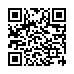 　　　　　　　開会式　  １３：３０～１３：４０　　　　　　　セミナー  １３：４０～１７：００　終了予定５、会　場　　金光教総社教会２F　（総社第３団・わかばスカウト団本部）　　　　　　　　　　　　　　　　　　　　　　　　　　　総社市中央４-１９-１０２　0866-92-0926　https://yahoo.jp/bkXISK　６、参加資格　満１８歳以上で、登録の有無は問わない。                　※第２地区主催ですが、他地区の参加も歓迎します。定員（約80名）オーバーの際は、第２地区の参加を優先としますのでご了承下さい。７、参加経費　　無料　８、開設責任者　日本ボーイスカウト岡山連盟　第２地区コミッショナー　森定信吉９、開設担当　　日本ボーイスカウト岡山連盟　第２地区指導者養成委員会10、ｾﾐﾅｰ講師　　日本ボーイスカウト岡山連盟　県連盟コミッショナー　横山卓生　他　　11、携 行 品　　筆記用具（録音・撮影は禁止です）12、そ の 他　　①次年度加盟登録予定の指導者は、当セミナーの参加義務があります。　　　　　　　　　　　　②セミナーの遅刻、早退者には、修了証は与えられません。13、申 込 み　　県連ホームページから申込書をダウンロードし、メールで　　　　　　   申込み先　日本ボーイスカウト岡山連盟第２地区事務局まで。　　　　　　　   　　e-Mail　：　cub_sugi@ms11.megaegg.ne.jp　(事務局長・杉本)　　　　　　　　申込み期限　平成３１年２月１１日（月・祝）厳守　セーフフロムハームセミナー（２／１６総社）受講申込書　　                       　　     平成３１年　　　月　　　日　　　　　　　　　　　　　　　　　　　　団　名：会場案内　　　　金光教総社教会　２F　（総社第３団・わかばスカウト団本部）　　　　　　　　　　　　　　　　　　　　　　　　　　　〒７１９－１１３１　総社市中央４-１９-１０２　　　0866-92-0926昔公園東隣、ザグザグ総社南店の北側です　https://yahoo.jp/bkXISK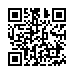 　　　　　　          　  　※教会境内駐車場が満車の場合は、約150M東の駐車場へ　https://yahoo.jp/UVQBih　　　　　氏　名ふりがな性別年齢〒　住　所電話番号登録のある方は役務